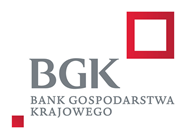 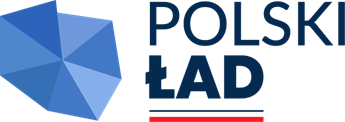 Załącznik nr 1 do SWZGmina Bielsk OFERTA W odpowiedzi na ogłoszenie o udzielenie zamówienia publicznego na wykonanie zamówienia pn.: „Budowa i modernizacja dróg na terenie gminy Bielsk (droga gminna Giżyno – Ułtowo, droga gminna Goślice, droga gminna Drwały, droga gminna Konary, droga gminna Leszczyn Księży, droga gminna Machcino, droga gminna Machcinko)” realizowany z podziałem na części:CZĘŚĆ 1: droga w miejscowościach Giżyno - Ułtowo łącząca drogę krajową nr 60 z drogą powiatową nr 3759W. Będzie to modernizacja istniejącej drogi żwirowej na drogę o nawierzchni asfaltowej, (z wykonaniem nowej konstrukcji drogi z kruszyw naturalnych), z odwodnieniem drogi i wykonaniem kanału technologicznego) wraz z wykonaniem lamp fotowoltaicznych; CZĘŚĆ 2: droga w miejscowości Goślice łącząca drogę krajową nr 60 z drogą powiatową nr 2911W. Inwestycja będzie polegała na wykonaniu drogi, w technologii poczwórnego powierzchniowego utrwalenia emulsją asfaltową i kruszywem oraz wyremontowanie nawierzchni dróg w w/w technologii w następujących miejscowościach: Drwały, Konary, Leszczyn Księży, Machcino, Machcinko WYKONAWCA / WYKONAWCY WSPÓLNIE UBIEGAJĄCY O UDZIELENIE ZAMÓWIENIA - PEŁNOMOCNIK* (*) – niepotrzebne skreślić ...............................................................................................................................................................................................................................................................................................................................................................................................(pełna nazwa/firma, imię i nazwisko w zależności od podmiotu)Adres: …………………………………………………………………………………………………………………………………..NIP:............................................. lub PESEL …………………………………….……. (w zależności od podmiotu)Województwo............................................................... Powiat.................................................................Internet: http://............................................................ e-mail: ..........................@.........................KRS lub Nr, data i organ prowadzący wpis do ewidencji działalności gospodarczej: …………………………………………Rodzaj Wykonawcy (właściwe zaznaczyć):1 Początek formularzamikroprzedsiębiorstwo małe przedsiębiorstwo średnie przedsiębiorstwojednoosobowa działalność gospodarcza osoba fizyczna nieprowadząca działalności gospodarczej inny rodzajI.Oferuję/oferujemy* wykonanie zamówienia zgodnie z opisem przedmiotu zamówienia zawartym w SWZ: CZĘŚĆ I* : W CENIE RYCZAŁTOWEJ:Netto: ………………………………. złotych,Podatek VAT …….%, …………………….. złotych,Brutto: ……………………………… złotych, W tym:Rozbudowa drogi gminnej – netto …………. zł.Koszt opracowania dokumentacji – netto ………… zł.Koszt dostawy i montażu lamp fotowoltaicznych – netto …………….. zł.UDZIELAM ZAMAWIAJĄCEMU: gwarancji i rękojmi na cały zrealizowany przedmiot zamówienia na okres:24 m-ce    /     36 m-cy    /   48 m-cy  /   60 m-cy **(**- wyboru należy dokonać przez podkreślenie/zaznaczenie oferowanej ilości gwarancji i rękojmi)Uwaga: W przypadku, gdy wykonawca nie wybierze żadnej opcji, to Zamawiający odrzuci ofertę.CZĘŚĆ II* : W CENIE RYCZAŁTOWEJ:Netto: ………………………………. złotych,Podatek VAT …….%, …………………….. złotych,Brutto: ……………………………… złotych, W tym:Remont nawierzchni dróg gminnych – netto …………. zł.Koszt opracowania dokumentacji – netto ………… zł.Koszt dostawy i montażu lamp fotowoltaicznych – netto …………….. zł.UDZIELAM ZAMAWIAJĄCEMU: gwarancji i rękojmi na cały zrealizowany przedmiot zamówienia na okres:24 m-ce    /     36 m-cy    /   48 m-cy  /   60 m-cy **(**- wyboru należy dokonać przez podkreślenie/zaznaczenie oferowanej ilości gwarancji i rękojmi)Uwaga: W przypadku, gdy wykonawca nie wybierze żadnej opcji, to Zamawiający odrzuci ofertę.II.UWAGA!!! Wypełnić w przypadku składania oferty wspólnej.W związku ze złożeniem oferty wspólnej oraz zaistnieniem okoliczności o których mowa w art. 117 ust. 4 ustawy Pzp, oświadczam/oświadczmy*, że niżej wymienione dostawy, roboty budowlane, usługi wykonują poszczególni wykonawcy:III.Zgodnie z art. 462 ust. 2 ustawy Prawo zamówień publicznych – Zamawiający żąda wskazania przez wykonawcę części zamówienia, których wykonanie zamierza powierzyć podwykonawcom, i podania przez wykonawcę firm podwykonawców:IV.Oświadczam, że przypadku uznania mojej oferty za najkorzystniejszą zobowiązuję się do zawarcia umowy na warunkach określonych w SWZ, w tym w załączniku nr 8, w terminie wskazanym przez Zamawiającego.V.Oświadczam, że wypełniłem obowiązki informacyjne przewidziane w art. 13 lub art. 14 RODO1) wobec osób fizycznych, od których dane osobowe bezpośrednio lub pośrednio pozyskałem w celu ubiegania się o udzielenie zamówienia publicznego w niniejszym postępowaniu. 2)1) rozporządzenie Parlamentu Europejskiego i Rady (UE) 2016/679 z dnia 27 kwietnia 2016 r. w sprawie ochrony osób fizycznych w związku z przetwarzaniem danych osobowych i w sprawie swobodnego przepływu takich danych oraz uchylenia dyrektywy 95/46/WE (ogólne rozporządzenie o ochronie danych) (Dz. Urz. UE L 119 z 04.05.2016, str. 1). 2)  W przypadku gdy wykonawca nie przekazuje danych osobowych innych niż bezpośrednio jego dotyczących lub zachodzi wyłączenie stosowania obowiązku informacyjnego, stosownie do art. 13 ust. 4 lub art. 14 ust. 5 RODO treści oświadczenia wykonawca nie składa (usunięcie treści oświadczenia np. przez jego wykreślenie)VI.Oświadczam, że uważam się związany niniejszą ofertą w okresie wskazanym w specyfikacji warunków zamówienia.VII.Wadium w wysokości ……………. złotych zostało złożone w formie: ….............................................Jednocześnie wskazujemy adres / numer rachunku*, na które należy zwrócić wadium: ………………………………………………………………………………………………………………………………………...W przypadku wadium wniesionego w formie niepieniężnej oświadczenie o zwolnieniu wadium należy przesłać gwarantowi/poręczycielowi na następujący adres:…………………………………………………………………………………………………………………………………………lub na e-mail: __________________________@_____________VIII.Oświadczam, że w przypadku uznania mojej oferty za najkorzystniejszą zabezpieczenie należytego wykonania umowy w wysokości 5 % ceny brutto oferty zostanie wniesione przed podpisaniem umowy. IX.Wszelką korespondencję w sprawie niniejszego postępowania należy kierować na poniższy adres:……………………………………………………………………………………………………..e-mail: …………………………………………………………………………………………Osoba do kontaktu: (imię i nazwisko) ……………………………………………………………………………, (telefon) …………………………………………………………………………………………………………………………….. Kwalifikowany podpis elektroniczny osoby upoważnionej do reprezentowania WykonawcyPor. zalecenie Komisji z dnia 6 maja 2003 r. dotyczące definicji mikroprzedsiębiorstw oraz małych i średnich przedsiębiorstw (Dz.U. L 124 z 20.5.2003, s. 36). Te informacje są wymagane wyłącznie do celów statystycznych. Mikroprzedsiębiorstwo: przedsiębiorstwo, które zatrudnia mniej niż 10 osób i którego roczny obrót lub roczna suma bilansowa nie przekracza 2 milionów EUR.Małe przedsiębiorstwo: przedsiębiorstwo, które zatrudnia mniej niż 50 osób i którego roczny obrót lub roczna suma bilansowa nie przekracza 10 milionów EUR.Średnie przedsiębiorstwa: przedsiębiorstwa, które nie są mikroprzedsiębiorstwami ani małymi przedsiębiorstwami i które zatrudniają mniej niż 250 osób i których roczny obrót nie przekracza 50 milionów EUR lub roczna suma bilansowa nie przekracza 43 milionów EUR(*) – niepotrzebne skreślić(**) – wpisać „NIE DOTYCZY”Załącznik nr 2 do SWZWykonawca:……………………………………………………………………………………………………………………………………………(pełna nazwa/firma, adres, w zależności od podmiotu: NIP/PESEL, KRS/CEiDG)reprezentowany przez:…………………………………………………………………………………………………………………………………………..(imię, nazwisko, stanowisko/podstawa do reprezentacji)Oświadczenie wykonawcy1aktualne na dzień składania ofert, składane na podstawie art. 125 ust. 1 ustawy z dnia 11 września 2019 r. Prawo zamówień publicznych (dalej jako: ustawa Pzp) Na potrzeby postępowania o udzielenie zamówienia publicznego pn.: Budowa i modernizacja dróg na terenie gminy Bielsk (droga gminna Giżyno – Ułtowo, droga gminna Goślice, droga gminna Drwały, droga gminna Konary, droga gminna Leszczyn Księży, droga gminna Machcino, droga gminna Machcinko)”, prowadzonego przez Gminę Bielsk, oświadczam, co następuje:OŚWIADCZENIE DOTYCZĄCE PRZESŁANEK WYKLUCZENIA Z POSTĘPOWANIA:Oświadczam, że nie podlegam wykluczeniu z postępowania na podstawie 
art. 108 ust. 1 ustawy Pzp. Oświadczam, że nie podlegam wykluczeniu z postępowania na podstawie 
109 ust. 1 pkt 1, 4 i 7 ustawy PzpOświadczam2), że zachodzą w stosunku do mnie podstawy wykluczenia z postępowania na podstawie art. …………. ustawy Pzp (podać mającą zastosowanie podstawę wykluczenia spośród wymienionych w art. art. 108 ust. 1 pkt 1, 2, 5 i 6 lub art. 109 ust. 1 pkt 1, 4 i 7  ustawy Pzp). Jednocześnie oświadczam, że w związku z ww. okolicznością, na podstawie art. 110 ust. 2 ustawy Pzp podjąłem następujące środki naprawcze: …………………………………………………………………………………………………………………………….…Oświadczam3), że nie zachodzą w stosunku do mnie przesłanki wykluczenia z postępowania na podstawie art. 7 ust. 1 ustawy z dnia 13 kwietnia 2022 r. o szczególnych rozwiązaniach w zakresie przeciwdziałania wspieraniu agresji na Ukrainę oraz służących ochronie bezpieczeństwa narodowego (Dz. U. z 2022 r. poz. 835)OŚWIADCZENIE DOTYCZĄCE SPEŁNIENIA WARUNKÓW UDZAŁU W POSTĘPOWANIU:1. Oświadczam, że spełniam warunki udziału w postępowaniu określone w Rozdziale X, w zakresie pkt 4) …………….. SWZ.2. Oświadczam5), że w celu spełniania warunków udziału w postępowaniu, określonych w Rozdziale X,  polegam na zasobach następującego/ych podmiotu/ów::……………………………………..…………… w zakresie pkt …………… SWZ (wskazać podmiot i określić pkt SWZ w którym ujęto warunek spełniany przez podmiot udostępniający zasoby.)OŚWIADCZENIE DOTYCZĄCE PODANYCH INFORMACJI:Oświadczam, że wszystkie informacje podane w powyższych oświadczeniach są aktualne 
i zgodne z prawdą oraz zostały przedstawione z pełną świadomością konsekwencji wprowadzenia zamawiającego w błąd przy przedstawianiu informacji.Podpis  uprawnionego przedstawiciela Wykonawcy ……………………………………1 w przypadku wykonawców wspólnie ubiegających się o udzielenie zamówienia, niniejsze oświadczenie składa każdy z uczestników oferty wspólnej w imieniu swojej firmy na osobnym druku;2 wypełnić, gdy zachodzą podstawy wykluczenia3 Zgodnie z treścią art. 7 ust. 1 ustawy z dnia 13 kwietnia 2022 r. o szczególnych rozwiązaniach w zakresie przeciwdziałania wspieraniu agresji na Ukrainę oraz służących ochronie bezpieczeństwa narodowego, zwanej dalej „ustawą”, z postępowania o udzielenie zamówienia publicznego lub konkursu prowadzonego na podstawie ustawy Pzp wyklucza się:1) wykonawcę oraz uczestnika konkursu wymienionego w wykazach określonych w rozporządzeniu 765/2006 i rozporządzeniu 269/2014 albo wpisanego na listę na podstawie decyzji w sprawie wpisu na listę rozstrzygającej o zastosowaniu środka, o którym mowa w art. 1 pkt 3 ustawy;2) wykonawcę oraz uczestnika konkursu, którego beneficjentem rzeczywistym w rozumieniu ustawy z dnia 1 marca 2018 r. o przeciwdziałaniu praniu pieniędzy oraz finansowaniu terroryzmu (Dz. U. z 2022 r. poz. 593 i 655) jest osoba wymieniona w wykazach określonych w rozporządzeniu 765/2006 i rozporządzeniu 269/2014 albo wpisana na listę lub będąca takim beneficjentem rzeczywistym od dnia 24 lutego 2022 r., o ile została wpisana na listę na podstawie decyzji w sprawie wpisu na listę rozstrzygającej o zastosowaniu środka, o którym mowa w art. 1 pkt 3 ustawy;3) wykonawcę oraz uczestnika konkursu, którego jednostką dominującą w rozumieniu art. 3 ust. 1 pkt 37 ustawy z dnia 29 września 1994 r. o rachunkowości (Dz. U. z 2021 r. poz. 217, 2105 i 2106), jest podmiot wymieniony w wykazach określonych w rozporządzeniu 765/2006 i rozporządzeniu 269/2014 albo wpisany na listę lub będący taką jednostką dominującą od dnia 24 lutego 2022 r., o ile został wpisany na listę na podstawie decyzji w sprawie wpisu na listę rozstrzygającej o zastosowaniu środka, o którym mowa w art. 1 pkt 3 ustawy4 wskazać numer warunku (Rozdział X), który spełnia wykonawca / wykonawcy wspólnie ubiegający się o udzielenie zamówienia. 5 wypełnić w przypadku polegania na zasobach innych podmiotów, na zasadach określonych w art. 118 ustawy PzpZałącznik nr 3 do SWZOświadczenie podmiotu udostępniającego zasoby, tj. ……………………………………………………………………………………..(wskazać nazwę podmiotu)Składane na podstawie art. 125 ust. 1 i 5 ustawy z dnia 11 września 2019 r. Prawo zamówień publicznych (dalej jako: ustawa Pzp) Na potrzeby postępowania o udzielenie zamówienia publicznego pn.: Budowa i modernizacja dróg na terenie gminy Bielsk (droga gminna Giżyno – Ułtowo, droga gminna Goślice, droga gminna Drwały, droga gminna Konary, droga gminna Leszczyn Księży, droga gminna Machcino, droga gminna Machcinko)”, prowadzonego przez Gminę Bielsk, oświadczam, co następuje:OŚWIADCZENIE DOTYCZĄCE PRZESŁANEK WYKLUCZENIA Z POSTĘPOWANIA:1. Oświadczam, że nie podlegam wykluczeniu z postępowania na podstawie 
art. 108 ust. 1 ustawy Pzp. 2. Oświadczam, że nie podlegam wykluczeniu z postępowania na podstawie 
109 ust. 1 pkt 1, 4 i 7 ustawy Pzp3. Oświadczam1), że zachodzą w stosunku do mnie podstawy wykluczenia z postępowania na podstawie art. …………. Ustawy Pzp (podać mającą zastosowanie podstawę wykluczenia spośród wymienionych w art. Art. 108 ust. 1 pkt 1, 2, 5 i 6 lub art. 109 ust. 1 pkt 1, 4 i 7  ustawy Pzp). Jednocześnie oświadczam, że w związku z ww. okolicznością, na podstawie art. 110 ust. 2 ustawy Pzp podjąłem następujące środki naprawcze: …………………………………………4. Oświadczam2), że nie zachodzą w stosunku do mnie przesłanki wykluczenia z postępowania na podstawie art. 7 ust. 1 ustawy z dnia 13 kwietnia 2022 r. o szczególnych rozwiązaniach w zakresie przeciwdziałania wspieraniu agresji na Ukrainę oraz służących ochronie bezpieczeństwa narodowego (Dz. U. z 2022 r. poz. 835)II. OŚWIADCZENIE DOTYCZĄCE SPEŁNIENIA WARUNKÓW UDZAŁU W POSTĘPOWANIU:Oświadczam, że spełniam warunki udziału w postępowaniu określone w Rozdziale X, pkt. ….. SWZ, w zakresie w jakim udostępniam zasoby.	OŚWIADCZENIE DOTYCZĄCE PODANYCH INFORMACJI:Oświadczam, że wszystkie informacje podane w powyższych oświadczeniach są aktualne 
i zgodne z prawdą oraz zostały przedstawione z pełną świadomością konsekwencji wprowadzenia zamawiającego w błąd przy przedstawianiu informacji.Podpis  uprawnionego przedstawiciela Wykonawcy ……………………………………1 wypełnić, gdy zachodzą podstawy wykluczenia,2 Zgodnie z treścią art. 7 ust. 1 ustawy z dnia 13 kwietnia 2022 r. o szczególnych rozwiązaniach w zakresie przeciwdziałania wspieraniu agresji na Ukrainę oraz służących ochronie bezpieczeństwa narodowego,  zwanej dalej „ustawą”, z postępowania o udzielenie zamówienia publicznego lub konkursu prowadzonego na podstawie ustawy Pzp wyklucza się:1) wykonawcę oraz uczestnika konkursu wymienionego w wykazach określonych w rozporządzeniu 765/2006 i rozporządzeniu 269/2014 albo wpisanego na listę na podstawie decyzji w sprawie wpisu na listę rozstrzygającej o zastosowaniu środka, o którym mowa w art. 1 pkt 3 ustawy;2) wykonawcę oraz uczestnika konkursu, którego beneficjentem rzeczywistym w rozumieniu ustawy z dnia 1 marca 2018 r. o przeciwdziałaniu praniu pieniędzy oraz finansowaniu terroryzmu (Dz. U. z 2022 r. poz. 593 i 655) jest osoba wymieniona w wykazach określonych w rozporządzeniu 765/2006 i rozporządzeniu 269/2014 albo wpisana na listę lub będąca takim beneficjentem rzeczywistym od dnia 24 lutego 2022 r., o ile została wpisana na listę na podstawie decyzji w sprawie wpisu na listę rozstrzygającej o zastosowaniu środka, o którym mowa w art. 1 pkt 3 ustawy;3) wykonawcę oraz uczestnika konkursu, którego jednostką dominującą w rozumieniu art. 3 ust. 1 pkt 37 ustawy z dnia 29 września 1994 r. o rachunkowości (Dz. U. z 2021 r. poz. 217, 2105 i 2106), jest podmiot wymieniony w wykazach określonych w rozporządzeniu 765/2006 i rozporządzeniu 269/2014 albo wpisany na listę lub będący taką jednostką dominującą od dnia 24 lutego 2022 r., o ile został wpisany na listę na podstawie decyzji w sprawie wpisu na listę rozstrzygającej o zastosowaniu środka, o którym mowa w art. 1 pkt 3 ustawyZałącznik nr 4do SWZWykonawca:……………………………………………………………………………………………………………………………………………(pełna nazwa/firma, adres, w zależności od podmiotu: NIP/PESEL, KRS/CEiDG)reprezentowany przez:…………………………………………………………………………………………………………………………………………..(imię, nazwisko, stanowisko/podstawa do reprezentacji)OŚWIADCZENIE O PRZYNALEŻNOŚCI LUB BRAKU PRZYNALEŻNOŚCI DO TEJ SAMEJ GRUPY KAPITAŁOWEJ Składając ofertę w postępowaniu na udzielenie zamówienia publicznego pn.: Budowa i modernizacja dróg na terenie gminy Bielsk (droga gminna Giżyno – Ułtowo, droga gminna Goślice, droga gminna Drwały, droga gminna Konary, droga gminna Leszczyn Księży, droga gminna Machcino, droga gminna Machcinko)”, prowadzonego przez Gminę Bielsk prowadzonym w trybie podstawowym. Oświadczam/my, że Wykonawca:nie należymy do grupy kapitałowej w rozumieniu ustawy z dnia 16 lutego 2007 r. o ochronie konkurencji i konsumentów (t. j. Dz. U. z 2020 r. poz. 1076 z późn. zm.) w stosunku do Wykonawców, którzy złożyli odrębne oferty w niniejszym postępowaniu o udzielenie zamówienia publicznego*należy do tej samej grupy kapitałowej, w rozumieniu ustawy z dnia 16 lutego 2007 r. o ochronie konkurencji i konsumentów (t. j. Dz. U. z 2020 r. poz. 1076 z późn. zm.), z innym Wykonawcą, który złożył odrębną ofertę w niniejszym postępowaniu o udzielenie zamówienia publicznego:*1)………………………………………………………………………………………………2)………………………………………………………………………………………………Jednocześnie przekładam następujące dokumenty lub informacje potwierdzające przygotowanie oferty niezależnie od innego Wykonawcy należącego do tej samej grupy kapitałowej:1)………………………………………………………………………………………………2)………………………………………………………………………………………………Podpis  uprawnionego przedstawiciela Wykonawcy ……………………………………*/ niepotrzebne skreślićZałącznik nr 5do SWZWykonawca:……………………………………………………………………………………………………………………………………………(pełna nazwa/firma, adres, w zależności od podmiotu: NIP/PESEL, KRS/CEiDG)reprezentowany przez:…………………………………………………………………………………………………………………………………………..(imię, nazwisko, stanowisko/podstawa do reprezentacji)WYKAZ ROBÓT BUDOWLANYCH, w celu oceny spełniania warunku w zakresie zdolności technicznej lub zawodowej (pkt. X.4.1) SWZwraz z załączeniem dowodów określających, czy te dostawy/ roboty budowlane zostały wykonane należycie.Oświadczam(y), że:poz. nr ............... wykazu stanowi doświadczenie Wykonawcy składającego ofertę*poz. nr ............... wykazu jest doświadczeniem oddanym do dyspozycji przez inny/inne podmiot/y, na potwierdzenie czego załączam/my pisemne zobowiązanie tego/tych podmiotu/ów do oddania do dyspozycji swoich zasobów*Podpis  uprawnionego przedstawiciela Wykonawcy ……………………………………Załącznik nr 6 do SWZWykonawca:……………………………………………………………………………………………………………………………………………(pełna nazwa/firma, adres, w zależności od podmiotu: NIP/PESEL, KRS/CEiDG)reprezentowany przez:…………………………………………………………………………………………………………………………………………..(imię, nazwisko, stanowisko/podstawa do reprezentacji)WYKAZ OSÓB, SKIEROWANYCH PRZEZ WYKONAWCĘ DO REALIZACJI ZAMÓWIENIAW SZCZEGÓLNOŚCI ODPOWIEDZIALNYCH ZA KIEROWANIE ROBOTAMI BUDOWLANYMIUwaga:Doświadczenie osób -  należy podać w latach, licząc od daty uzyskania wymaganych uprawnień do daty upływu terminu składania ofert w niniejszym postępowaniuPodpis  uprawnionego przedstawiciela Wykonawcy ……………………………………Załącznik nr 7  do SWZZOBOWIĄZANIE PODMIOTU TRZECIEGOdo oddania do dyspozycji Wykonawcy niezbędnych zasobów na okres korzystania z nich przy wykonywaniu zamówienia na: Budowa i modernizacja dróg na terenie gminy Bielsk (droga gminna Giżyno – Ułtowo, droga gminna Goślice, droga gminna Drwały, droga gminna Konary, droga gminna Leszczyn Księży, droga gminna Machcino, droga gminna Machcinko)” prowadzonym w trybie podstawowymDLA CZĘŚCI ………………………..W imieniu: …………………………………………………………………………………………………………………………..(pełna nazwa/firma, adres, NIP/PESEL, KRS/CEiDG podmiotu na zasobach którego polega Wykonawca)Zobowiązuję się do oddania swoich zasobów…………………………………………………………………………………………………………………………………………… (określenie zasobu - wiedza i doświadczenie , potencjał kadrowy, potencjał ekonomiczno-finansowy)do dyspozycji Wykonawcy:…………………………………………………………………………………………………………………………………….Równocześnie oświadczam:udostępniam Wykonawcy ww. zasoby, w następującym zakresie:……………………………………………………………………………………………………………………….sposób wykorzystania udostępnionych przeze mnie zasobów będzie następujący:……………………………………………………………………………………………………………………….zakres i okres mojego udziału przy wykonywaniu zamówienia będzie następujący:…………………………………………………………………………………………………………………………będę realizował roboty budowlane, których dotyczą udostępniane zasoby odnoszące się do warunków udziału, na których polega Wykonawca:…………………………………………………………………………………………………………………………..Ponadto oświadczam, że nie podlegam wykluczeniu z postępowania o udzielenie zamówienia w oparciu o art. 108 ust.1 ustawy Pzp.Potwierdzam, że stosunek łączący mnie/nas z Wykonawcą, gwarantuje rzeczywisty dostęp do wskazanych zasobów..............................................................................................(podpis uprawnionego przedstawiciela podmiotu oddającego zasoby do dyspozycji Wykonawcy)(*) niepotrzebne skreślić,Druk wielokrotnego wykorzystania – należy wypełnić odrębnie dla różnych podmiotów oddających swoje zasoby do dyspozycji wykonawcy.Nazwa wykonawcy wspólnie ubiegającego się o udzielenie zamówieniaDostawy/roboty budowlane/usługi wykonywane przez wykonawcęRodzaj wykonawcy: (właściwe podkreślić lub pozostawić)mikroprzedsiębiorcą; małym przedsiębiorcą; średnim przedsiębiorcą; jednoosobowa działalność gospodarcza; osoba fizyczna nieprowadząca działalności gospodarczej; inny rodzaj; Część zamówienia, którą zamierzamy powierzyć podwykonawcomNazwa (firma) podwykonawcy(o ile są znani na dzień składania ofert)Wartość lub procentowa część zamówieniaLp.Nazwa zamawiającego Zakres/opis wykonanych robót budowlanychnależy podać informacje w zakresie niezbędnym do wykazania spełnienia warunku, o którym mowa w punkcie X.4.1 SWZ, (w tym podanie mocy w kW)Wartość w plnTermin wykonania (rozpoczęcie – zakończenie)Nazwa Wykonawcy/ podmiotu, wykazującego spełnianie warunku123451.Itd.Lp.Funkcja (rola) w realizacji zamówienia Nazwisko i imięDOŚWIADCZENIEKWALIFIKACJE ZAWODOWE W TYM NUMER I RODZAJ UPRAWNIEŃ, DATA WYDANIA, INFORMACJE DOTYCZĄCE RODZAJU UPRAWNIEŃ BUDOWLANYCHPodstawa do dysponowania osobą1.Funkcja: ……………..Imię i nazwisko:………………….......Nr uprawnień ………………………; z dnia ……………………………..uprawnienia budowlane do kierowania robotami budowlanymi w branży: ………………….2.Funkcja: ……………..Imię i nazwisko:………………….......Nr uprawnień ………………………; z dnia ……………………………..uprawnienia budowlane do projektowania w branży: ………………….3.Funkcja: ……………..Imię i nazwisko:………………….......Nr uprawnień ………………………; z dnia ……………………………..uprawnienia budowlane do kierowania robotami budowlanymi w branży: ………………….